Ejercicio nº 1.-Opera y simplifica: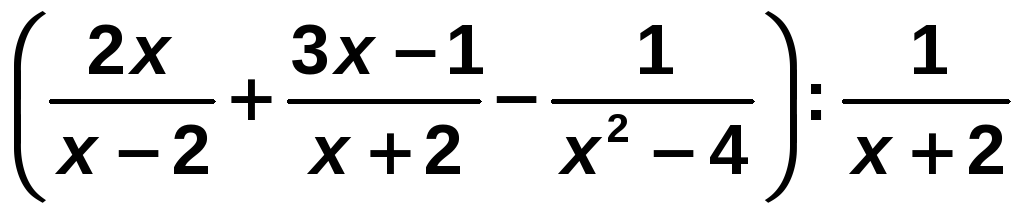 Ejercicio nº 2.-Resuelve las siguientes ecuaciones: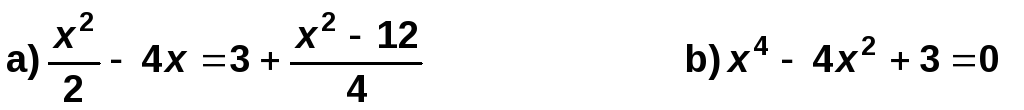 Ejercicio nº 3.-Encuentra las soluciones de las ecuaciones siguientes: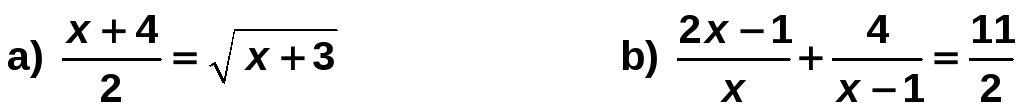 Ejercicio nº 4.-Resuelve, factorizando previamente:2x3 − 7x2 − 7x + 30 = 0Ejercicio nº 5.-Halla las soluciones de cada una de las siguientes ecuaciones: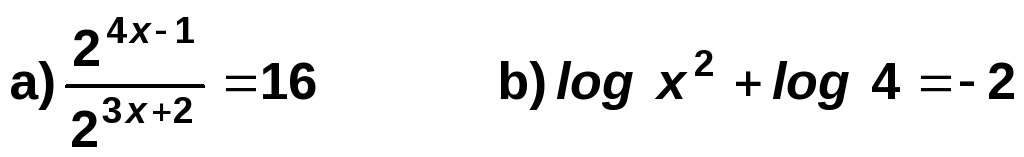 Ejercicio nº 6.-Resuelve analíticamente el siguiente sistema e interprétalo gráficamente: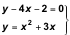 Ejercicio nº 7.-Halla las soluciones de este sistema: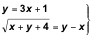 Ejercicio nº 8.-Halla las soluciones del sistema: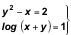 Ejercicio nº 9.-Resuelve, aplicando el método de Gauss, el siguiente sistema de ecuaciones: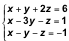 Ejercicio nº 10.-Justifica, usando el método de Gauss, que el siguiente sistema de ecuaciones tiene infinitas soluciones (es compatible indeterminado):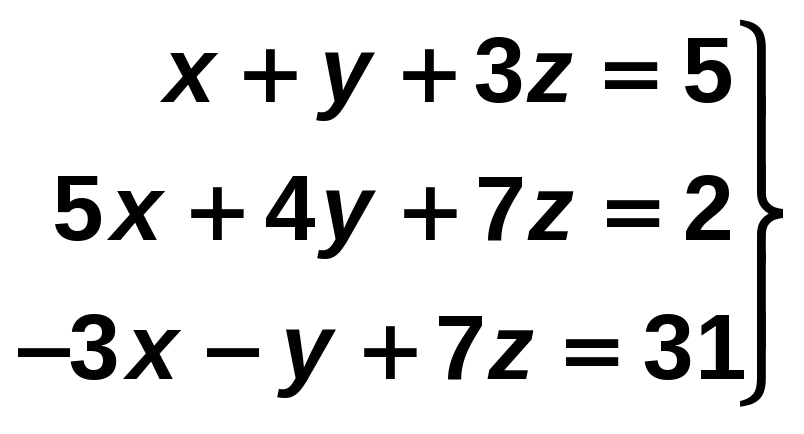 Ejercicio nº 11.-Alberto compró 3 bolígrafos y 2 cuadernos, pagando en total 2,9 euros. Una semana después, los bolígrafos tenían un 20% de descuento y los cuadernos, un 15%. Si los hubiera comprado con estas rebajas, habría tenido que pagar 2,42 euros. ¿Cuánto le costó a Alberto cada bolígrafo y cuánto cada cuaderno?Ejercicio nº 12.-Resuelve e interpreta gráficamente la inecuación:x2 + x − 6 ≤ 0Ejercicio nº 13.-Resuelve las siguientes ecuaciones: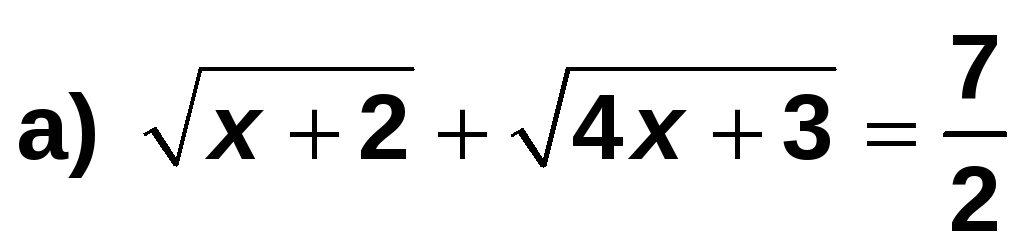 b) 8x + 22x + 1 − 5 · 2x − 6 = 0Ejercicio nº 14.-El porcentaje (P) de personas afectadas por una enfermedad en una población viene dado por la expresión: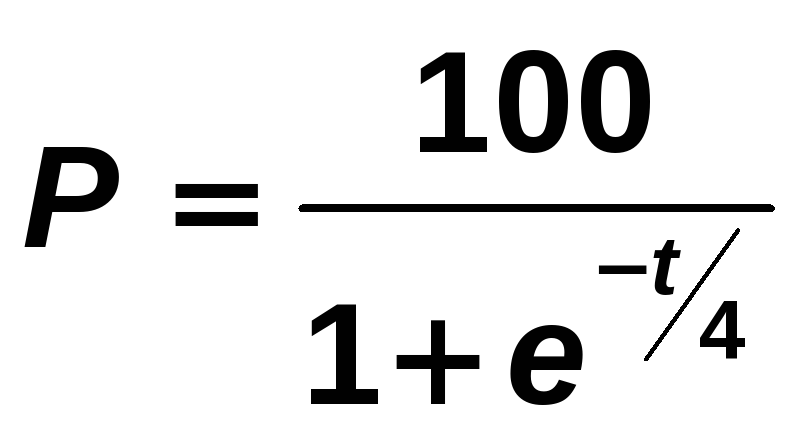 donde t es el tiempo en semanas transcurridas desde el brote. ¿En cuánto tiempo se ve afectada el 75 % de la población?Ejercicio nº 15.-Resuelve la siguiente ecuación:│x2 + 5x│= 2│x + 5│Ejercicio nº 16.-Resuelve este sistema: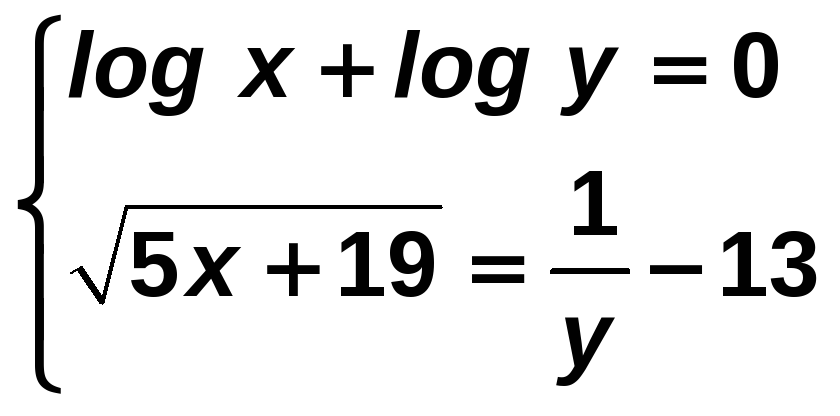 Ejercicio nº 17.-Halla la altura de un trapecio, sabiendo que las bases miden 36 cm y 15 cm, y los lados no paralelos miden 13 cm y 20 cm.Ejercicio nº 18.-Resuelve la inecuación: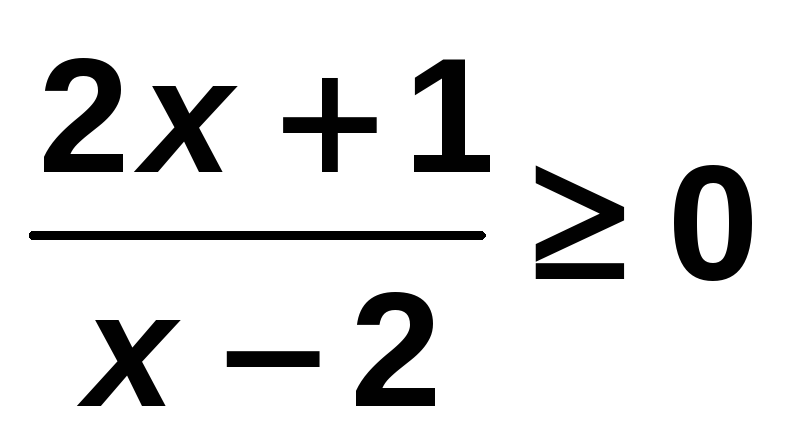 Título de la materia:MatemáticasNivel:Bachillerato 1Opción:BNombre:Grupo:Evaluación:N.º:Calificación:Fecha: